§1952.  Reporting of an incident of restraint or seclusion1.  Quarterly reporting by institution.  An institution shall submit for each calendar quarter a report to the commissioner that includes for that institution, organized by unit:A.  The hours of restraint for each 1,000 patient hours;  [PL 2015, c. 266, §1 (NEW).]B.  The hours of seclusion for each 1,000 patient hours;  [PL 2015, c. 266, §1 (NEW).]C.  The aggregate number of incidents of restraint;  [PL 2015, c. 266, §1 (NEW).]D.  The aggregate number of incidents of seclusion;  [PL 2015, c. 266, §1 (NEW).]E.  The maximum and mean duration, across all patients, of incidents of restraint;  [PL 2015, c. 266, §1 (NEW).]F.  The maximum and mean duration, across all patients, of incidents of seclusion; and  [PL 2015, c. 266, §1 (NEW).]G.  Any other information that may be useful regarding the use of restraint or seclusion.  [PL 2015, c. 266, §1 (NEW).][PL 2015, c. 266, §1 (NEW).]2.  Annual reporting by institution.  Annually, as soon as practicable after completing the formal quarterly report for the preceding year, an institution shall submit a report to the commissioner with the data required under subsection 1, paragraphs A to G, organized by unit.[PL 2015, c. 266, §1 (NEW).]3.  Annual report by the commissioner.  By January 1st of each year, the commissioner shall submit to the joint standing committee of the Legislature having jurisdiction over health and human services matters a report that includes the data submitted pursuant to subsection 1 for the previous fiscal year.  The joint standing committee of the Legislature having jurisdiction over health and human services matters may report out legislation relating to the report to the next regular session of the Legislature.[PL 2015, c. 266, §1 (NEW).]SECTION HISTORYPL 2015, c. 266, §1 (NEW). The State of Maine claims a copyright in its codified statutes. If you intend to republish this material, we require that you include the following disclaimer in your publication:All copyrights and other rights to statutory text are reserved by the State of Maine. The text included in this publication reflects changes made through the First Regular and First Special Session of the 131st Maine Legislature and is current through November 1. 2023
                    . The text is subject to change without notice. It is a version that has not been officially certified by the Secretary of State. Refer to the Maine Revised Statutes Annotated and supplements for certified text.
                The Office of the Revisor of Statutes also requests that you send us one copy of any statutory publication you may produce. Our goal is not to restrict publishing activity, but to keep track of who is publishing what, to identify any needless duplication and to preserve the State's copyright rights.PLEASE NOTE: The Revisor's Office cannot perform research for or provide legal advice or interpretation of Maine law to the public. If you need legal assistance, please contact a qualified attorney.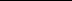 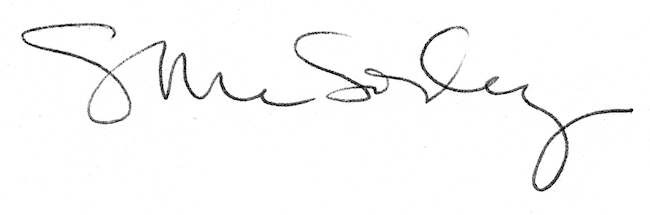 